SCHOOL POLICY FOR CHILDREN LOOKED AFTER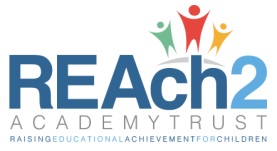 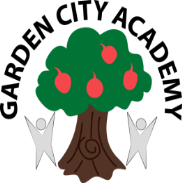 AND PREVIOUSLY LOOKED AFTERBackgroundThere has been concern since the mid-Seventies that the education of children in care has been neglected. Conversely, from about the same time, attention was also being drawn to the important part that successful schooling could play in helping children escape from social disadvantage. In 1995, a joint report by the Social Services Inspectorate and Ofsted stated that the care and education systems were failing to promote the educational achievement of children in care and drew attention to:Poor exam success rates in comparison with the general populationA high level of disruption and change in school placementsLack of involvement in extracurricular activitiesInconsistent or no attention paid to homeworkUnderachievement in further and higher educationIt is, therefore, essential that schools promote the achievement of such vulnerable children, who may also face additional barriers because of their race, ethnicity, religion and beliefs, sexual orientation or because they are disabled. All schools should have a policy for Children Looked After that is subject to review and approval by the Governing Body. The policy should set out not only the ethos of the school in its approach to meeting the needs of children looked after by a local authority, but also the procedures that will ensure participation in high quality learning and progress.The Children Act (1989) introduced changes in terminology. The term ‘in care’ now refers solely to children who are subject to Care Orders. Children who are cared for on a voluntary basis are ‘accommodated’ by the local authority. Both these groups are said to be ‘looked after children’ (LAC) or children in care or ‘children looked after’ (CLA) by the local authority. Accommodated children also include those in receipt of respite care – if it exceeds 20 days in one episode or over 120 days a year.It is important not to confuse a young person’s legal status with their living arrangements. For example, a child on a Care Order can be living with:Foster carersIn a children’s homeIn a residential schoolWith relatives, orEven with parents – under supervision of Children’s ServicesSimilarly, an ‘accommodated’ child can be living:In foster careIn a children’s home, orIn a residential schoolA child previously looked after is defined as ‘one who is no longer looked after because s/he is the subject of an adoption, special guardianship or child arrangements order which includes arrangements relating to with whom the child is to live, or when the child is to live with any person, or has been adopted from ‘state care’ outside England’. We recognise that children previously looked after continue to face significant challenges, and all of the below measures and processes will apply to those known children to be previously looked after as well as those currently looked after.This policy incorporates requirements set out in the statutory guidance on the duty on local authorities to promote the educational achievement of looked after children under section 52 of the Children Act 2004, Promoting the Welfare of Looked After Children and Previously Looked After Children (2018), Designated Teacher for Looked After and Previously Looked After children (2018) and the Hertfordshire Policy Statement on Children Looked After and should be read in conjunction with it. All schools have been issued with a copy of each document and may also refer to the Virtual School page on the Hertfordshire GRID for Learning, www.thegrid.org.uk/virtualschoolThe Children and Families Act 2014 amends section 22 of the Children Act 1989 to require every local authority in England to appoint an officer employed by the authority, or another authority, to make sure that its duty to promote the educational achievement of its looked after children is properly discharged. This officer is referred to as the Virtual School Head (VSH). In Hertfordshire, Felicity Evans is the Virtual School Head.It is also important to remember that while Parental Responsibility (PR) for the young person normally lies with the Local Authority and/or the parents, responsibility for day to day decisions is often delegated to the foster carers or staff at the residential home. It is therefore important to ascertain who holds PR and what if any authority has been delegated to carers as soon as possible. Each case will be different as to who will have responsibility and who will need to be kept informed.The PolicyThe Objective:To promote the educational achievement and welfare of children looked after and previously looked after on the roll of the school.The Name of the Designated Teacher for Children Looked After and previously looked after for the school: Rachael StevensonThe Role of the Designated Teacher for Children Looked After and previously looked after Within School Systems:To ensure that the educational achievement of each child looked after and previously looked after on roll is monitored, tracked and promoted and wherever possible, accelerated;To ensure that there is an up to date Personal Education Plan or ePEP with SMART targets that will promote progress;To advise on most effective use of the Pupil Premium Plus during the Personal Education Planning meeting;To ensure that the Pupil Premium Plus funding and additional budget share funding (where relevant) is used to support the learning objectives for the student and to be accountable for how the funding is spent with outcomes evidenced;To ensure that all staff, both teaching and non-teaching, are aware of the difficulties and educational disadvantage faced by children and young people ‘in care’ and those that are previously looked after, and understand the need for positive systems of support to overcome them;To inform members of staff of the general educational needs of children who are in care and previously looked after, and to promote the involvement of these children in school homework clubs, extra-curricular activities, home reading schemes, school councils, etc.;To ensure that members of staff who teach the children looked after and previously looked after on roll provide accurate progress data and advice on specific learning targets to inform the Personal Educational Planning meeting;To act as an advocate for children and young people in care, and for those previously looked after;To develop and monitor systems for liaising with carers and colleagues in Children’s Services, (CS) and birth parents where appropriate;To hold a supervisory brief for all children in care, e.g. to ensure all relevant education and care information is available to school staff where relevant and carer(s), and that this information is kept up to date, used on a need to know basis to help the student overcome obstacles to learning and progress;To track and support the educational progress of all children who are looked after and previously looked after in order to inform the school’s development plan;To intervene quickly if there is evidence of individual underachievement by use of the Pupil Premium Plus funding to accelerate progress;To intervene if there is evidence of absence from school or internal truancy;To inform the planning and where relevant, transition for children looked after and previously looked after post 16;To ensure that the educational targets within the Personal Education Plan are implemented fully, reviewed regularly and that all relevant school staff are aware of them;To report to the Governing Body, at least on an annual basis ( preferably each term), on the outcomes for children looked after and previously looked after, (a model proforma is available on the GRID);To have completed the iLearn online1 learning module/s specifically for Designated Teachers and to attend other training as appropriate;To ensure that school staff have an awareness of the impact of attachment disorder and pre-care trauma on learning;To support the Quality Assurance Process for PEPs and for schools on the implementation of the role and responsibility of the Designated Teacher working with children looked after and previously looked after.Work with Individual Children Looked After and previously looked after (where applicable)To discuss with individual children, possibly alongside a carer, to arrive at a statement about their care arrangements and circumstances that they would be happy to share with staff and/or pupils;To enable the child to make a contribution to the educational aspects of their Care Plan;To ensure that the Pupil Voice section of the Hertfordshire Personal Education Plan or ePEP is completed for each child and is the result of a one to one meeting so that the views of the student are faithfully represented in the PEP;To ensure that a Home-School Agreement is drawn up with the primary carer and signed by the Social Worker;To supervise the smooth induction of a new child looked after and previously looked after into the school;To develop in-school strategies to track, promote and accelerate the achievement of looked after children and previously looked after, and close the gap between them and their peers;To fully support additional learning opportunities that may be available from the Virtual School and partner agencies.Liaison:To liaise with the member of school staff responsible for monitoring children on the Child Protection Plan;To develop effective communication with Children’s Services, (CS) staff so that the Personal Education Plan or ePEP is congruent with the child’s Care Plan;To attend, or arrange for someone else to attend, or to contribute in other ways to care planning meetings and statutory reviews;To be named contact for colleagues in Children’s Services, (CS);To ensure the speedy transfer of information between schools, agencies and individuals, and report on the progress and attendance of all children in care on the school roll to the Virtual School as requested – Progress and attainment data submitted each term.	Issue No. 5Training:To cascade training to school staff as appropriate;To attend the annual Designated Teachers conference and participate in area cluster groups for additional training and to share good practice;To develop knowledge of procedures by attending training events organised by the Children’s Services, (CS), the Virtual School or local Designated Teachers cluster groups;To complete the iLearn on-line learning module and regular updates;To keep informed of any updated guidance from Ofsted, DfE, other research or policy.GovernorThe name of a Governor with special responsibility for Children Looked After and previously looked after in the school: Paula PhillipsThe role of that governorThe named governor will report to the Governing Body on an annual basis using the report from the Designated Teacher as source information:The number of looked after and previously looked after pupils in the school;A comparison of progress as a discrete group, compared with those of other pupils in school and nationally;A comparison of attainment measures as a discrete group, compared with those of other pupils in school and nationally;The attendance of pupils as a discrete group, compared to other pupils;The level of fixed term/permanent exclusions; andPupil destinations after leaving the school.The named governor should be satisfied that the school’s policies and procedures ensure that looked-after and previously looked after pupils have equal access to:Full time educational provision – at least 25 hours;Public examinations;Additional interventions to support educational progress e.g. One to One tuitionEmployment Excellence careers guidance;Additional education support;Extracurricular activitiesWork experiencePupil Premium Plus funding to raise to raise attainmentThe named Governor is encouraged to support the Quality Assurance Process for schools on the implementation of the role and responsibility of the Designated Teacher working with children looked after and previously looked after if offered to ensure and confirm the schools’ best practiceThe named Governor will be expected to have completed the iLearn on-line learning module on the Education of Children Looked After (Governors edition). This training may be accessed via the Virtual School page on the GRID, or www.learningpool.com/hertfordshire. School ResponsibilityIt is important that all teaching staff who are in contact with the child or young person are aware that he/she is/was being looked after by the Local Authority. The responsibility for the transfer of this information should be that of the Head Teacher and/or the Designated Teacher for Children Looked After.It is appropriate for a member of the support staff team to have knowledge that the young person is in care or was previously looked after only when directly involved in the teaching of the young person.In the absence of the usual class teacher, some information regarding the child’s circumstances should be shared with the teacher covering the class. The extent of this sharing should be determined by the Headteacher or the Designated Teacher for Children Looked After and previously looked after.Admission ArrangementsOn admission, records will be requested from the pupil’s previous school and a meeting will be held with carer/parent/Social Worker as appropriate – but always involving someone with parental responsibility.2 This will provide information to inform the Personal Education Plan. An appropriate school induction will take place.Involve the Young PersonIt is important that a young person is aware that information is being recorded regarding their personal circumstances. How this is shared with them clearly depends on their age and understanding. The explanation should emphasise that the school, the Social Worker, and their carer(s) are working together to promote their education.It is important that the young person is supported to complete the Pupil Voice section of the Personal Education Plan by the Designated Teacher to inform the PEP and Care Plan review meetingsIt is important to establish the child’s view of their changed circumstances and what they want others to know. It is also important to ensure that a Social
Worker/teacher/carer prepares the child for situations when they may be asked about home, e.g. by other pupils in the playground.Communication with Other AgenciesSchools should ensure that a copy of all reports (e.g. End of year reports) should be forwarded to the young person’s Social Worker in addition to the foster carer or Residential Social Worker and if appropriate parent/s and the Virtual School. A copy should also be attached to the child’s ePEP from 1st September 2015.School, education and social work colleagues within Children’s Services should endeavour to co-ordinate their review meetings, e.g. to have an Annual Statement or EHC plan Review and a Personal Education Plan or ePEP meeting or review.Good communication is essential between professionals. It is important to exchange information between formal reviews if there are significant changes in the young person’s circumstances, e.g. if school is considering a change of course, there is a change of care placement or there are significant issues that will affect educational provision eg; behaviour or attendance.2 Education Law defines who is a parent very widely. It includes anyone who has parental responsibility for a child or who has care for them. This means it is possible for someone who does not have parental responsibility to be a ‘parent’ because they have care of the child in question for example the foster carer.Ref Section 576 Education Act 1996 Children Act 1989 (amended)‘If this were my child’ (Local Government Information Unit 2003)The Pupil, Premium: How schools are using the pupil premium to raise achievement for disadvantaged pupils (DfE 2012)For more information please go to:www.thegrid.org.uk/virtualschoolAssessment, Monitoring and Review ProceduresEach pupil in care will have a Care Plan that will include a Personal Education Plan (PEP) that is developed jointly by the Social Worker and Designated Teacher. From 1st September, this will be an ePEP. This will identify specific areas of focus and include targets and associated actions to improve performance, progress or educational achievement. Areas for consideration will include:Achievement Record (academic or otherwise);Development needs (short and long term development of skills, knowledge or subject areas and experiences); andLong term plans and aspirations (targets including progress, career plans and aspirations);Educational Data so that progress may be easily tracked between Key Stages;Effective use of the Pupil Premium and evidence of impact;Extended learning opportunities;Involvement in Out of School Hours Activities;Special needs (if any);Attendance;Behaviour.The ePEP will be updated and reviewed each term or at the point of any major change and contribute to the Statutory Reviewing process carried out by the Independent Reviewing Officer. The Designated Teacher is accountable for the implementation and review of the educational action to meet the targets within the Plan.Children who are previously looked after, whilst not subject to a care plan and a PEP, will be tracked and monitored rigorously using the above headings as key areas of focus to ensure that all possible actions are taken to promote their performance, progress and educational achievement.The named governor will report annually to the Governing Body on the progress of all children looked after and previously looked after against the key indicators outlined above.This policy should be reviewed annually.Updated by Rachael StevensonDeputy Headteacher September 2018Ratified by Governors: Review date: